Руководящий аппарат объединения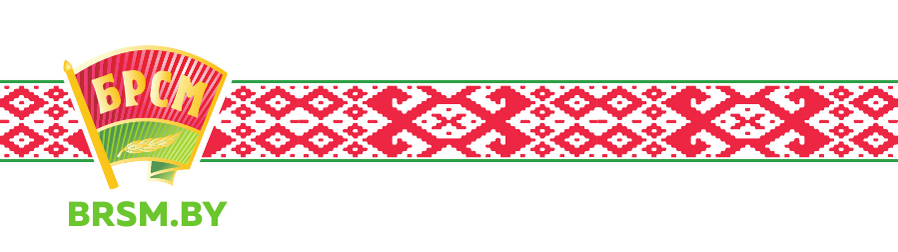 Центральный комитетОО «БРСМ»220030, г.Минск,ул. К.Маркса, 40, т. 2223505;e-mail: okrck@mail.ruПервый секретарь ЦК ОО «БРСМ»ВОРОНЮКДмитрий Сергеевич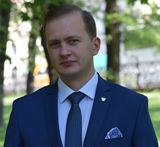 Гродненский областной комитет ОО «БРСМ»230023, г.Гродно, ул. Советская, 31 
т. 71-98-71;  brsmgr@mail.ruПервый секретарь Гродненского ОК ОО «БРСМ»Есин Андрей Геннадьевич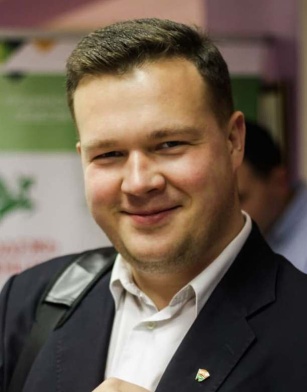 Островецкий районный комитет ОО «БРСМ»231201, г.Островец,ул. Ленинская, 5,т. 79-8-43, 74-4-83ostrovets.brsm@mail.ruПервый секретарьРК ОО «БРСМ»Алексеевец Виолета Юрьевна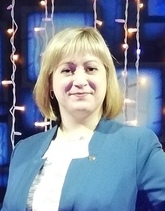 Островецкий районный комитет ОО «БРСМ»231201, г.Островец,ул. Ленинская, 5,т. 79-8-43, 74-4-83ostrovets.brsm@mail.ru    Главный бухгалтер      РК ОО «БРСМ»ВарковичЮлия Викторовна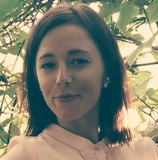 